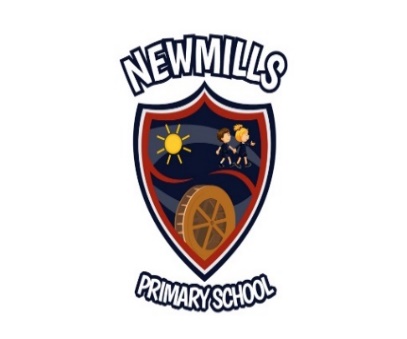 25h June 2020Dear parents,On Friday 19th June the Department of Education issued new guidance regarding the re-opening of schools in August / September.Governors and staff have been busy deciding how our school could facilitate the return of all our pupils P1 - P7 on a full time basis. We have come to the conclusion that whilst adhering to the latest advice and guidance, with some reorganisation of classes and the use of all the space available in school, we will be in a position to provide full time education for P1 – P3 pupils from 9.00am – 1.30pm and for P4 - P7 children from 9.00am – 2.30pm.There will be social distancing, classroom organisation and hygiene measures in place to ensure the safety of all.Classes and where they will be in August/ SeptemberP1 – Mrs Millar’s classroomP2 – Mobile 1 – Mrs Kelly (3 days per week)/ new teacher (2days per week)P3 – Mobile 2 – Mrs YoungP4/P5 – Sports Hall – Mrs KeaneP6 / P7 – Mrs Jenkins’ room & the library – Mrs JenkinsMrs Millar’s class and Mrs Jenkins’ class will enter via the front door, Mrs Keane’s class will enter via the side gate beside the boiler house with P2 and P3 entering via the small gate into the playground.P7 will begin school again on Monday 24th August. All other pupils will return in September.We hope these arrangements will give you some idea of what school will look like in August /September. Further information will follow when the finer details have been finalised. These arrangements as they stand at this time however may change depending on Department of Education guidance. If I can be of any assistance please ring, I will be in school next week.Yours sincerely,Sandra MillarPrincipal